2. Grzech odrzuceniem miłości Boga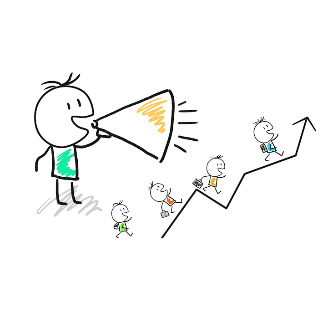 Zadanie 1. Wypisz skojarzenia ze słowem grzech.Zadanie 2. Stwórz definicję grzechu śmiertelnego i powszedniego.Grzech śmiertelny ………………………………………………………….......................……………………………………………………………………………………………………………………………………………………………………………………………………………………………………………................................................………………….Grzech powszedni ……………………………………………………………………………......................……………………………………………………………………………………………………………………………………………………………………………………………………………………………………................................................……….Zadanie 3. Wyjaśnij, dlaczego opisaną sytuację można nazwać grzechem przeciwko Duchowi Świętemu.Irek codziennie po południu kradł różne rzeczy w supermarkecie. Nie przejmował się tym jednak wcale myśląc, że przecież i tak się wyspowiada. Co miesiąc chodził regularnie do spowiedzi, wyznawał grzechy, niby obiecywał poprawę, ale tak naprawdę nie miał najmniejszego zamiaru tego robić. Wychodząc z kościoła szedł prosto do supermarketu i znowu kradł. Nie podjął nawet najmniejszego wysiłku, żeby to zmienić. Powtarzało się to codziennie do następnej spowiedzi a potem wszystko zaczynało się od nowa………………………………………………………………………………………………………………………………………………………………………………………………………………………………………………………………………………………………………………………………………………………………………………………………………………………………………………………………………………………………………………………………………………………………………………………………